ČESKOMORAVSKÁ MYSLIVECKÁ JEDNOTA, z. s.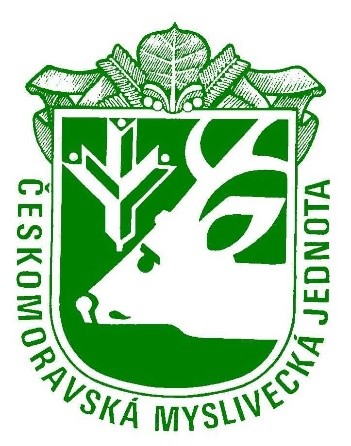 Okresní myslivecký spolek KolínSokolská 111, 280 02 Kolín,  kolin@cmmj.cz    ČLENSKÁ  PŘIHLÁŠKA Přihlašuji se za člena Českomoravské myslivecké jednoty, z.s. Prohlašuji, že jako člen budu plnit a zachovávat veškerá ustanovení stanov ČMMJ, jejichž obsah znám a budu hájit zájmy ČMMJ a myslivosti. Jméno a příjmení + titul:Datum narození:                                              Rodné číslo :Trvalé bydliště + čp. :                                       PSČ :Povolání :                                                         Zaměstnavatel :Státní občanství:Číslo mob. telefonu :                                       Email:________________________________________________________________                                        Číslo účtu:Zkouška z myslivosti složena dne :                                   u OMS :Členství v MS nebo HS :Schválení přihlášky  OMS Kolín-dne :Závěrem prohlašují, že jsem si vědom disciplinárních následků pro případ nepravdivých údajů následně prokázaných.Datum podání přihlášky :                                 Podpis žadatele :Souhlas se zpracováním některých osobních údajů1.	Uděluji tímto souhlas Českomoravské myslivecké jednotě – OMS Kolín, se sídlem Sokolská 111, Kolín 280 02, IČ: 67777287, aby ve smyslu příslušných právních předpisů zpracovávala tyto osobní údaje:-	e-mail -	telefonní číslo-	datum narození- rodné číslo- bydliště    - číslo účtu2.	Výše uvedené osobní údaje jsou zpracovávány za účelem zjednodušení kontaktování člena ČMMJ. Tyto údaje budou ČMMJ zpracovány po dobu mého členství v ČMMJ.3.	S výše uvedeným zpracováním uděluji svůj výslovný souhlas. Souhlas lze vzít kdykoliv zpět, a to například zasláním emailu nebo dopisu na kontaktní údaje ČMMJ.4.	Zpracování osobních údajů je prováděno ČMMJ, osobní údaje však pro ČMMJ mohou zpracovávat i tito zpracovatelé:a.	Poskytovatel softwaru společnost Sprinx Systems, a.s., IČ 267 70 211, se sídlem Výchozí 118/6, Praha 4, PSČ 147 00.b.	Případně další poskytovatelé zpracovatelských softwarů, služeb a aplikací, které však v současné době ČMMJ nevyužívá.5.	Beru na vědomí, že mám právo:-	vzít souhlas kdykoliv zpět,-	požadovat po ČMMJ informaci, jaké mé osobní údaje zpracovává,-	požadovat po ČMMJ vysvětlení ohledně zpracování osobních údajů,-	vyžádat si u ČMMJ přístup k těmto údajům a tyto nechat aktualizovat nebo opravit,-	požadovat po ČMMJ výmaz těchto osobních údajů, pokud to zákon umožňuje,-	v případě pochybností o dodržování povinností souvisejících se zpracováním osobních údajů obrátit se na ČMMJ nebo na Úřad pro ochranu osobních údajů.V 		 dne……………………….